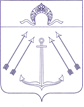 СОВЕТ  ДЕПУТАТОВ ПОСЕЛЕНИЯ  КОКОШКИНО   В ГОРОДЕ МОСКВЕ	_______________________________________________________________________РЕШЕНИЕ                                                       от 20 июня 2019  года   № 70/4О плане работы Совета депутатовпоселения Кокошкино в городе Москвена третий квартал 2019 года     Руководствуясь Регламентом Совета депутатов поселения Кокошкино, утвержденным решением Совета депутатов от 19.09.2013 г. № 3/3(в ред. решений от 23.06.2015 № 121/3, от 24.11.2016 № 228/3), Уставом поселения Кокошкино, Совет депутатов поселения Кокошкино  решил:     1. Утвердить план работы Совета депутатов   поселения Кокошкино на третий квартал  2019 года (приложение).     2. Опубликовать настоящее решение в информационном бюллетене администрации и разместить на официальном сайте администрации  поселения Кокошкино в информационно-телекоммуникационной сети «Интернет».     3. Контроль за исполнением настоящего решения возложить на заместителя председателя Совета депутатов поселения Кокошкино  Бабаева М.И.Глава поселения Кокошкино                                                      	                     Е.В. Сорокин Приложениек решению Совета депутатовпоселения Кокошкиноот 20.06.2019  № 70/4ПЛАНработы Совета депутатов   поселения Кокошкино на  третий квартал 2019 года1. Нормотворческая деятельность 2. Заседания Совета депутатов, депутатские слушания3.  Работа постоянных комиссий Совета депутатов поселения  Кокошкино4. Прием избирателей по графику.№п/пНаименование проектаНормативного правового актаСроки исполненияОтветственные за подготовку1О плане работы Совета депутатов поселения Кокошкино на 4 квартал 2019 годасентябрьЗам. председателя Совета депутатов2О внесении изменений и дополнений  в принятые нормативно-правовые актыв течение кварталаОтделы Администрации№п/пСроки исполненияОтветственные заподготовку1Заседания Совета депутатов19.09.2019Глава поселения, отделы Администрации2Депутатские слушания по выносимым на заседания Совета депутатов вопросамв течение кварталаЗам. председателя Совета депутатов, отделы администрации№п/пСроки исполненияОтветственные заподготовку1Участие в предварительном рассмотрении вопросов, вносимых в повестку дня заседаний Совета депутатовв течение кварталаПредседатели постоянных депутатских комиссий2Участие в рассмотрении и подготовке ответов на вопросы письменных и устных обращений граждан поселения и юридических лицв течение кварталаЧлены постоянных депутатских комиссий3Осуществление контроля за исполнением решений Совета депутатовв течение кварталаПредседатели постоянных депутатских комиссий4Заседание постоянных комиссий в соответствии с их функциямив течение кварталаПредседатели постоянных депутатских комиссий